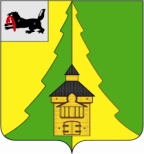 Российская Федерация	Иркутская область	Нижнеилимский муниципальный район	АДМИНИСТРАЦИЯ			ПОСТАНОВЛЕНИЕОт «24» мая 2022 г. № 451г. Железногорск-Илимский«О внесении изменений в постановление 
администрации Нижнеилимского муниципального
района от 27.03.2017 г. № 190 «О создании Совета 
по вопросам межнациональных и межконфессиональных
отношений при мэре Нижнеилимского 
муниципального района»В соответствии с Указами Президента Российской Федерации от 07.05.2012 г. № 602 «Об обеспечении межнационального согласия», № 1666 от 19.12.2012 г. «О стратегии государственной национальной политики Российской Федерации на период до 2025 года», в соответствии с Комплексным планом мероприятий по профилактике межнациональных и межконфессиональных конфликтов, гармонизации межнациональных отношений и формированию культуры межнационального общения на территории Нижнеилимского муниципального района на 2022 – 2024 годы, утвержденным постановлением администрации Нижнеилимского муниципального района от 30.12.2021  г. № 1253, в целях создания условий для реализации мер, направленных на укрепление межнационального и межконфессионального согласия, профилактику межнациональных (межэтнических) конфликтов на территории Нижнеилимского муниципального района, в соответствии с Уставом муниципального образования «Нижнеилимский район», администрация Нижнеилимского муниципального района ПОСТАНОВЛЯЕТ:1. Внести изменения в постановление администрации Нижнеилимского муниципального района от 27.03.2017 г. № 190 «О создании Совета по вопросам межнациональных и межконфессиональных отношений при мэре Нижнеилимского муниципального района» и приложение № 2 к настоящему постановлению читать в новой редакции:Приложение № 2
к постановлению от 24.05. 2022 г. № 451СОСТАВ Совета по вопросам межнациональныхи межконфессиональных отношений при мэре Нижнеилимского муниципального районаЧлены Совета:2. Постановление администрации Нижнеилимского муниципального района от 12.12.2019 г. № 1323 «О внесении изменений в постановление администрации Нижнеилимского муниципального района от 27.03.2017 г. № 190 «О создании Совета по вопросам межнациональных и межконфессиональных отношений при мэре Нижнеилимского муниципального района», считать утратившим силу.3. Настоящее постановление подлежит официальному опубликованию в периодическом издании «Вестник Думы и администрации Нижнеилимского муниципального района» и размещению на официальном информационном сайте МО «Нижнеилимский район».4. Контроль за исполнением настоящего постановления возложить на заместителя мэра по социальной политике Т.К.Пирогову.И.о.мэра района                                         В.В.ЦвейгартА.Г.Чеснокова,
3-23-061.Романов Максим Сергеевич- мэр Нижнеилимского муниципального района, председатель Совета;2.Пирогова Татьяна Константиновна- заместитель мэра района по социальной политике, заместитель председателя Совета;3.Чеснокова Алена Григорьевна- начальник отдела организационной работы и социальной политики, секретарь Совета;Лихачев Евгений Вениаминовичпредседатель Думы Нижнеилимского муниципального района (по согласованию);5.Семенов Савелий Кимовичначальник отделения УФСБ России по Иркутской области в г. Железногорск-Илимский (по согласованию);6.Кузнецов Александр Александровичначальник полиции ОМВД России по Нижнеилимскому району (по согласованию);7.Гусенко Наталья Алексеевнаначальник отделения по вопросам миграции ОМВД России по Нижнеилимскому району, майор полиции (по согласованию);8.Карнакова Ирина Леонидовнадиректор ОГКУ «Центр занятости населения в Нижнеилимском районе» (по согласованию);9.Шакирянова Татьяна Викторовнадиректор ОГКУ «Управление социальной защиты населения по Нижнеилимскому району» (по согласованию);10.Фурсов Александр Николаевичпредседатель Общественной Палаты при мэре района (по согласованию);11.Зайдулин Александр Рафаиловичпредседатель Думы МО «Железногорск-Илимское городское поселение» (по согласованию);12.Рафаэль Раиса Григорьевнадиректор Нижнеилимского районного общественного Благотворительного фонда «Обновление жизни» (по согласованию)13.Желноваков Федор Ивановичстарший пастор МРО церкви христиан Веры Евангельской «Нижнеилимская церковь Святой Троицы» (по согласованию);14.Казанцев Виталий Александрович - настоятель МРО прихода Святотроицкого Храма 10 квартала г. Железногорск-Илимский (по согласованию);15.Чибышева Ирина Андреевна- начальник Департамента образования администрации Нижнеилимского муниципального района;16.Свинцова Любовь Николаевнапредседатель районной профсоюзной организации работников образования Нижнеилимского района (по согласованию);17.Субботкина Ника Михайловна- начальник юридического отдела администрации Нижнеилимского муниципального района;18.Межова Ольга Петровна-   начальник отдела по культуре, спорту и делам молодёжи администрации Нижнеилимского муниципального района;19.Литвинцева Алия Фаридовна- пресс-секретарь по связям с общественностьюРассылка: в дело - 2, пресс-служба, отдел организационной работы и социальной политики,
членам Совета